ИЗВЕЩЕНИЕ о наличии оснований для признания жилых домов пустующими, а такжеСВЕДЕНИЯ о поиске правообладателей жилых домов, в соответствии с Указом Президента Республики Беларусь от 24 марта 2021 г. № 116 «Об отчуждении жилых домов в сельской местности и совершенствовании работы с пустующими домами»Правообладателям, при намерении использовать жилой дом для проживания, необходимо в течение двух месяцев со дня опубликования настоящего извещения, представить в  Подсвильский сельский  исполнительный комитет уведомление о намерении использовать жилой дом для проживания по установленной законодательством форме, а также принять меры по приведению жилого дома и земельного участка, на котором он расположен, в состояние, пригодное для использования их по назначению (целевому назначению), в том числе путем осуществления реконструкции либо капитального ремонта жилого дома. Уведомление подать лично (представителем) или направить заказным почтовым отправлением или нарочно (курьером) по адресу: Подсвильский сельский исполнительный комитет  (211797, г. п. Подсвилье, ул. Советская, 31 Глубокский район, Витебская область), либо по электронной почте на адрес podsvilski_isp@vitebsk.by. К уведомлению необходимо приложить копию документа, удостоверяющего личность лица, которое представляет уведомление, а при его представлении представителем этого лица – дополнительно копии документа, удостоверяющего личность представителя, и документа, подтверждающего его полномочия (доверенность), а также копию документа, подтверждающего принадлежность жилого дома на праве собственности либо ином законном основании, а наследниками, принявшими наследство, но не оформившими права на жилой дом, – копии документов, подтверждающих принятие наследства, в том числе в случае, если наследство принято фактически. Непредставление уведомления, а также непринятие мер по приведению жилого дома и земельного участка, на котором он расположен, в состояние, пригодное для использования является отказом от права собственности на жилой дом.Контактный телефон председателя Подсвильского сельского исполнительного комитета  8 0 2156 30753.Начальник отдела архитектуры и строительства, жилищно-коммунального хозяйства Глубокского райисполкома                                                                                                                                                                                                              А.Г.Латышёнок 								Местонахождение жилого домаЛица, которым предположительно жилой дом принадлежит, иные лица, имеющие право владения и пользования этим домом Срок не проживания в жилом доме собственника, иных лиц, имеющих право владения и пользования этим домомСведения о внесении платы за жилищно-коммунальные услуги, возмещении расходов на электроэнергию, выполнении требований законодательства об обязательном страховании строенийРазмер жилого дома/его площадьДата ввода в эксплуатацию жилого дома Материал стенЭтажность/подземная этажностьСоставные части и принадлежности жилого дома, а также степень их износаСведения о нахождении жилого дома в аварийном состоянии или угрозе его обвалаСведения о земельном участке (площадь, вид права, ограничения (обременениях) прав на земельный участок)Глубокский район, Подсвильский с/с, д. Вороново, ул. Центральная, д. 58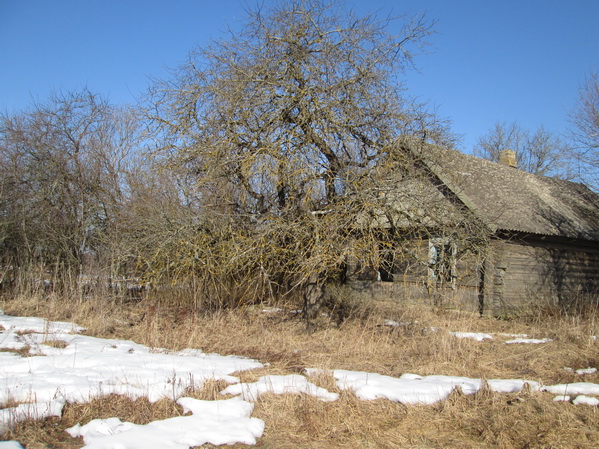 Кожемяко Клавдия Ивановна (умерла)более 44 летНе производится6,0*9,0/ 54 кв.м–деревоодноэтажный/нетОдноэтажный деревянный жилой дом, стены бревенчатые, обшитые частично доской, оконные блоки частично отсутствуют. Кровля шиферная, частично повреждена. Хозяйственных построек нет.––Глубокский район, Подсвильский с/с, д. Вороново, ул. Центральная, д. 60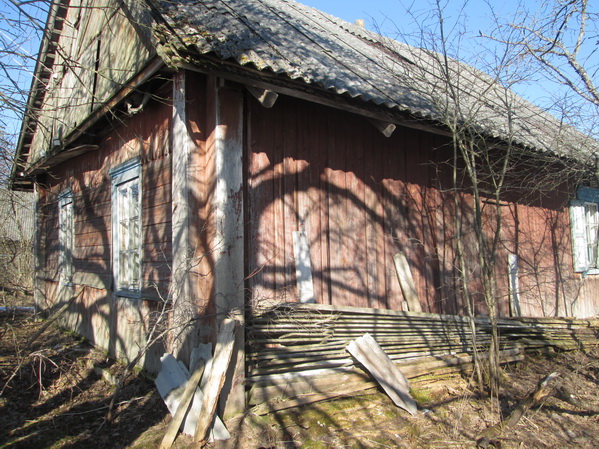 Краснодубский Ростислав Иванович (умер)более 20 летНе производится9.21*6,68/62 кв.м1949деревоодноэтажный/нетОдноэтажный деревянный жилой дом с холодной пристройкой, стены бревенчатые, обшитые доской, оконные блоки деревянные. Кровля шиферная. Хозяйственные постройки – два сарая.––Глубокский район, Подсвильский с/с, д. Огурни, ул. Центральная, д. 34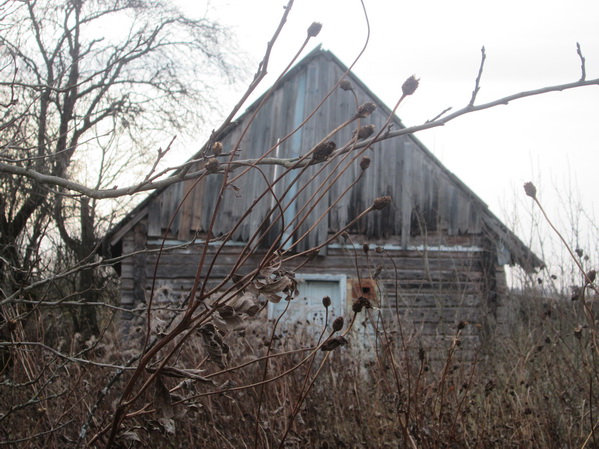 Новик Тамара Иосифовна (умерла)Огурень Петр Иосифович (проживает  в г. Глубокое)более 40 летНе производится12.00*6,08/73 кв.м.1947деревоодноэтажный/нетОдноэтажный деревянный жилой дом.  Стены бревенчатые, поврежденные атмосферным воздействием. Кровля шиферная – частично повреждена. Оконные блоки отсутствуют.Веранда разрушена.––Глубокский район, Подсвильский с/с, д. Свило–2, ул. Центральная, д. 35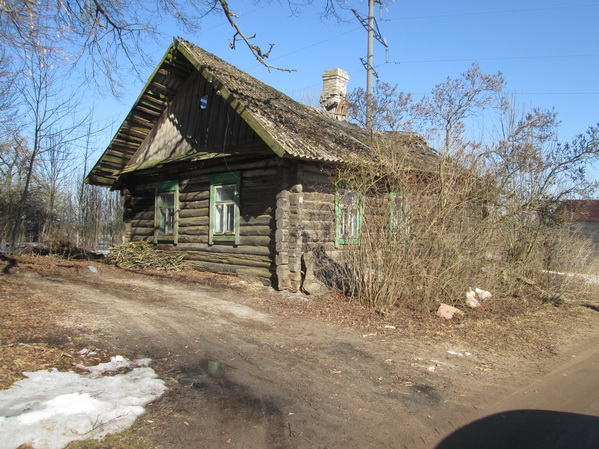 Хромой Алексей Иванович  (умер)более 15 лет5.85*5.88/34 кв.м1918деревоодноэтажный/нетОдноэтажный деревянный жилой дом.  Стены бревенчатые, имеются следы атмосферного воздействия. Кровля шиферная – частично повреждена. Оконные блоки деревянные, частично отсутствует остекление. Хозяйственные постройки – сарай (полуразрушен).––Глубокский район, Подсвильский с/с, д. Свило–2, ул. Центральная, д. 42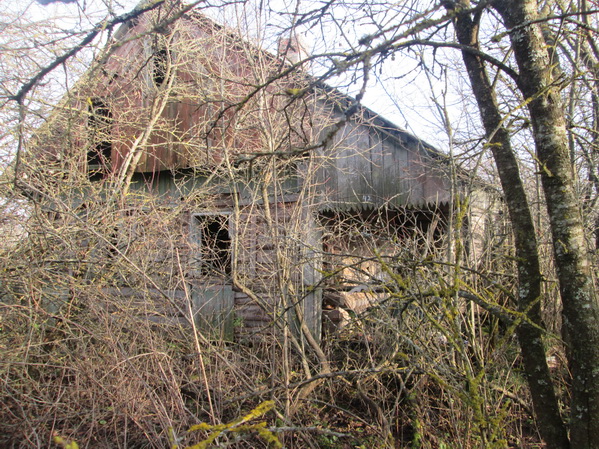 Мойсеёнок Михаил Александрович (умер)  более 18 летНе производится6,0*5,0/30 кв.м.–деревоодноэтажный/нетОдноэтажный деревянный жилой дом.  Стены бревенчатые, обшитые доской,  имеют трещины и покрыты гнилью, одна стена частично отсутствует. Фундамент бутовый имеет трещины. Оконные, дверные блоки отсутствуют. Кровля – шиферная,  листы частично отсутствуют, оставшиеся -  плохо закреплены. Веранда разрушена.Хозяйственные постройки отсутствуют.––Глубокский район, Подсвильский с/с, д. Свило–2, ул. Центральная, д. 53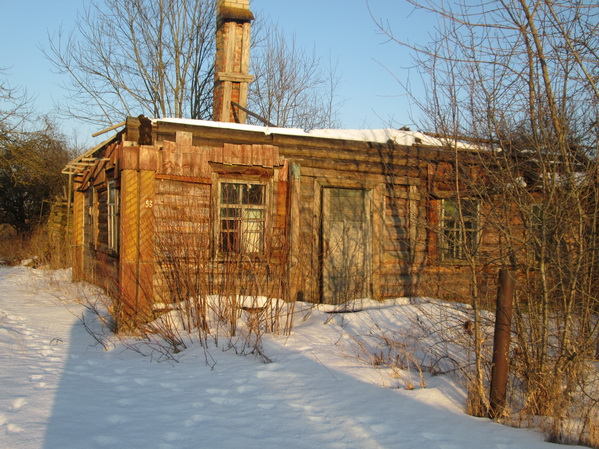 Ковалевский Валерий Фомич (проживает в  г.п. Подсвилье) Ковалевский Даниил  Фомич (проживает в  г.п. Подсвилье)более 15 летНе производится6,5*9 м/58.5  кв.м–деревоодноэтажный/нетОдноэтажный деревянный жилой дом.  Стены бревенчатые, обшитые доской.  Оконные, дверные блоки деревянные. Кровля  –отсутствует. Хозяйственные постройки – сарай (полуразрушен).––